DOĞU MARMARA KALKINMA AJANSISANAYİDE VERİMLİLİK DÖNÜŞÜMÜ2022 YILI FAİZSİZ KREDİ DESTEĞİ PROGRAMIPROJE VE BAŞVURU SAHİBİ BİLGİ FORMUBÖLÜM 1: BAŞVURU SAHİBİ VE PROJE BİLGİLERİ1.1 Proje Adı[Projenin tam adını yazınız. Bu adın proje hakkında fikir veren, kısa ve özgün bir içeriği olmasına dikkat ediniz.]1.2 Proje Sahibi İşletme[Projeyi gerçekleştirecek işletmeye ilişkin genel bilgileri aşağıdaki tabloda belirtiniz.]1.3 Mali Tablo Oranları[Son onaylı mali yılsonu bilançosuna ilişkin aşağıdaki oranları giriniz.]1.4 Proje Uygulama Yeri[Projenin uygulanacağı il ve ilçenin ismini yazınız.]1.5 İşletmenin İhracat Profili[Hâlihazırda ihracat yaptığınız ürünler var ise bunlara ilişkin tablodaki bilgileri doldurunuz. İhracat yapmıyorsanız ilgili alanı işaretleyip tabloyu boş bırakınız.]1.6 Projenin İlişkili Olduğu Program Öncelikleri[Projenin ilişkili olduğu Program öncelik(ler)ini “X” simgesi ile işaretleyiniz.]1.7 Proje Finansmanı[Proje için aşağıda belirtilen mali verileri doldurunuz.]BÖLÜM 2: GEREKÇELENDİRME, AMAÇ VE FAALİYETLER[Bu bölümdeki açıklamalar sonraki bölümlerdeki detaylı bilgilerin bir özeti şeklinde düzenlenmelidir. 2, 3 ve 4. Bölümdeki açıklamalardan uygun düştüğü ölçüde KAYS girişlerinde de yararlanılabilir.]2.1 Proje Özeti Proje amacı ve içeriği azami 100 kelime ile özetlenecektir. Projeye konu ihtiyacın/sorunun giderilmesine yönelik yenilikçi, sürdürülebilir müdahaleci yaklaşım benimsenecek şekilde proje kapsamında gerçekleştirilecek temel faaliyetleri, kurulacak tesis, oluşturulacak altyapı ya da geliştirilecek ürün veya hizmet modelini ve proje sonunda elde edilecek çıktıları yazınız.2.2 Proje Konusu ve Sorun/İhtiyaç Tanımlaması [Projenizin konusunu ve projenin ortaya çıkmasına gerekçe oluşturan faktörleri, programın öncelikleriyle ilişkilendirerek ve mümkünse nicel verilerle de destekleyerek birkaç cümlelik maddeler halinde kısaca açıklayınız]2.3 Proje Faaliyetleri [Projenin temel faaliyetlerini maddeler halinde yazınız ve her bir faaliyeti kısaca açıklayınız]2.4 Projenin Çıktıları [Proje faaliyetleri sonucunda elde edilecek çıktı(lar)ı kısaca açıklayınız]2.5 Projenin Amaçları [Projenin ortaya çıkma gerekçesi olan sorunlara yönelik sağlayacağı çözümleri dikkate alarak proje faaliyetlerinin tamamlanması ve proje çıktılarının elde edilmesiyle birlikte ulaşılacak hedef(ler)i kısaca yazınız]BÖLÜM 3: MEVCUT DURUM ANALİZİ3.1 İşletmenin Tarihçesi [İşletmenizin kuruluş ve faaliyete başlama tarihi belirtiniz. Kuruluşundan bu yana işletmenizin gösterdiği gelişimi ana hatları ile anlatınız. İşletmenizin mevcut durumda faaliyet gösterdiği alanları NACE kodlarını da belirterek açıklayınız.]3.2 Sektörün, Mevcut Ürünlerin/Hizmetlerin Tanıtımı[İşletmenin faaliyet gösterdiği sektörü tanımlayınız. İşletmenizin hali hazırda hangi ürün ve/veya hizmetleri ürettiğini açıklayınız. İşletmenizin ürün ve/veya hizmet sunumunda güçlü ve zayıf olan yönlerini belirtiniz.]3.3 Mevcut Pazar Ortamı[Pazarınızı detaylıca açıklayınız ve pazarınızın büyüklüğü (yerel, bölgesel, ulusal, uluslararası) hakkında bilgi veriniz. Daha büyük bir pazar payı elde etmenizin önündeki engelleri (örnek: daha düşük kalitede ürün/hizmet, yeterli kalifiye eleman olmayışı, yeterli kalite ve sayıda makine olmayışı, bilgi eksikliği vb.) belirtiniz. Başlıca rakipleriniz (benzer veya aynı ürünleri/hizmetleri sunan işletmeler) hakkında bilgi (rakiplerinizin sayısı, pazardaki payı, ürün portföyü, vb.) veriniz.]3.4 Mevcut Fiziki, Teknik ve Beşeri Altyapı [Mevcut altyapınız hakkında bilgi (uzmanlıklarına göre personel sayınız, binanın mülkiyeti, binanın yaşı, binanın elektrik, ısınma, aydınlatma, su tesisatı, ulaşım imkânlarına erişim, üretim ve hizmet altyapısı vb.) veriniz.]BÖLÜM 4: YATIRIM TEKLİFİ ANALİZİ4.1 Beklenen Sonuçlar4.1.1 Geliştirilecek Ürünler/Hizmetler[Yatırımı ne için kullanacaksınız? Bu bölümde işletmenizi büyütmek, mevcut bir ürünü/hizmeti iyileştirmek ya da yeni bir ürünü/hizmeti geliştirmek için yapılacak işlemleri açıklayınız. Önceki bölümde tanımlanan zayıf yönler ve engellere karşı ne gibi tedbirler alınacak?]4.1.2 Hedeflenen Kapasite Artışı [Yatırım ile birlikte sağlanacak kapasite artışını açıklayınız.]4.1.3 Hedeflenen İstihdam Artışı[Yatırım ile birlikte sağlanacak istihdam sayısını aşağıdaki tabloyu kullanarak belirtiniz. Proje sonrası dönem için tahmini istihdam sayılarını belirtiniz.]4.1.4. Yatırımın Bölge Üzerindeki Tahmini Etkisi[Yatırımın Bölge’deki diğer işletmeler ve sektörler açısından faydalarını (yerel tedarikçilerden alınacak mal ve hizmetler, yeni iş ortamlarının ve istihdam olanaklarının yaratılması, kurulacak işbirlikleri, vb.) ve sürdürülebilir çevreye yönelik katkılarını açıklayınız.]4.2 Yeni Ürünler/Hizmetler İçin Pazar Ortamı[Yatırım kapsamında geliştireceğiniz ürünler/hizmetler ile girmeyi hedeflediğiniz pazar hakkında ayrıntılı bilgi (talep sürekliliği, pazar büyüklüğü, potansiyel müşteri sayısı ve portföyü) veriniz. Yatırım ile girmeyi hedeflediğiniz pazardaki başlıca rakipleriniz (benzer veya aynı ürünleri/hizmetleri sunan işletmeler) hakkında bilgi (rakiplerinizin sayısı, pazardaki payı, ürün portföyü, vb.) veriniz.]4.3 İzin ve Ruhsatlar[Meri mevzuat uyarınca, yatırım kapsamında alınması gereken her türlü mülkiyet, izin, ruhsat, yetki belgesi ve lisanslar (örnek: ÇED raporu, GSM ruhsatı, yapı kullanım izni, vb.) hakkında bilgi veriniz. Projenizin başarılı olması durumunda bu belgelerin sözleşme öncesi Ajans’a sunulması gerektiğini unutmayınız.]4.4 Yatırıma İlişkin Gelir ve Gider Tahmini[Projenizin tamamlanmasını müteakip gelecek 3 (üç) yıl için yatırım teklifi özelinde tahmini gelir ve gider hesabı yapınız ve hesaplamaya ilişkin detayları (hesaplama yöntemi, varsayımlar vb.) belirtiniz.]Hesaplamaya İlişkin Detaylar (Hesaplama Yöntemi, Varsayımlar vb.)4.5 Sürdürülebilirlik [Projenin tamamlanması ile birlikte ortaya çıkacak sonuçların kurumsal ve finansal sürdürülebilirliğinin nasıl sağlanacağını açıklayınız.]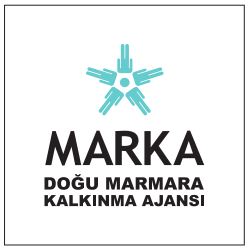 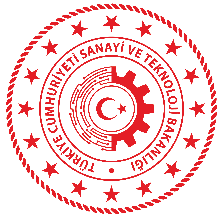 Yasal AdıYasal Statü(Şahıs işletmesi, LTD, AŞ, vb.)(Şahıs işletmesi, LTD, AŞ, vb.)(Şahıs işletmesi, LTD, AŞ, vb.)(Şahıs işletmesi, LTD, AŞ, vb.)(Şahıs işletmesi, LTD, AŞ, vb.)İşletme TürüKOBİ SınıfıİşletmeninFaaliyet Gösterdiği Sektör(ler)NACE KoduNACE KoduNACE KoduSektör AdıSektör AdıİşletmeninFaaliyet Gösterdiği Sektör(ler)İşletmeninFaaliyet Gösterdiği Sektör(ler)İşletmeninFaaliyet Gösterdiği Sektör(ler)Yetkili/Yasal Temsilci(ler)#Adı SoyadıAdı SoyadıUnvanıTel NoYetkili/Yasal Temsilci(ler)1Yetkili/Yasal Temsilci(ler)2Yetkili/Yasal Temsilci(ler)…Vergi/SGK BilgileriVergi DairesiVergi DairesiVergi DairesiVergi NumarasıSGK Sicil NumarasıVergi/SGK BilgileriFaaliyet YeriAdresAdresAdresİlçeİlFaaliyet YeriSermaye Tutarı (TL)İletişim BilgileriTelefonTelefonFaksE-PostaWebİletişim Bilgileri(xxx) xxx xx xx(xxx) xxx xx xx(xxx) xxx xx xxhttp://İrtibat Kişileri#Adı SoyadıAdı SoyadıUnvanıTel Noİrtibat Kişileri1İrtibat Kişileri2İlİlçeAçık AdresAçık Adresİşyeri Durumuİşyeri Durumuİşyeri Durumuİşyeri DurumuMevcut Arazi (m2)Mevcut Arazi (m2)Mevcut Arazi (m2)Kapalı Alan (m2)……………….……………….……………….……………………Kiracı 		Mal Sahibi	Kiracı 		Mal Sahibi	Kiracı 		Mal Sahibi	Kiracı 		Mal Sahibi	İşletme İhracat Yapıyor mu?		Yapıyor 		Yapmıyor İşletme İhracat Yapıyor mu?		Yapıyor 		Yapmıyor İşletme İhracat Yapıyor mu?		Yapıyor 		Yapmıyor İşletme İhracat Yapıyor mu?		Yapıyor 		Yapmıyor İhracat YılıÜlke(ler)İhracat Yapılan Ürün(ler)Yıllık İhracat Tutarı (€/$)1A. Dijital dönüşüm teknolojilerinin üretimine yönelik altyapıların güçlendirilmesi, ticarileştirilmesi ve ihracatına yönelik yatırımlar1B. Orta-yüksek ve yüksek teknoloji düzeyi ürünlerin üretim miktarı ve üretim süreçlerinde verimliliğin artırılmasına yönelik dijitalleşme yatırımları2A. Çevresel sürdürülebilirlik ve iklim değişikliğiyle mücadele kapsamında imalat sanayi firmalarının üretim süreçlerinin Avrupa Yeşil Mutabakatının gereksinimleriyle uyumlaştırılmasına katkı sağlayacak teknolojilerin üretimi, ticarileştirilmesi ve ihracatına yönelik yatırımlar2B. Orta-yüksek ve yüksek teknoloji düzeyi ürünlerin üretiminde çevresel sürdürülebilirliğin güçlendirilmesine yönelik yatırımlarProje Bütçesi … TLKredi Vadesi 30 AyGeri Ödemesiz Dönem 6 AyGeri Ödeme 24 Ay Boyunca Eşit Taksitler Halindeİstihdam SayısıProje uygulama süresi içerisindeProjenin tamamlandıktan sonraki 3 yıl içerisindeToplamKadınA1B1A1 + B1ErkekA2B2A2 + B2GençA3B3A3 + B3ToplamA1 + A2 + A3B1 + B2 + B3A1 + B1 + A2 + B2 + A3 + B3#Kalem Adı2022(TL)2023(TL)2024(TL)1Projeden Kaynaklanan Satış Gelirleri2Projeye İlişkin Giderler2.1Hammadde Giderleri2.2Maaş/Ücret (Brüt Ücret + İşveren Payları)2.3Elektrik, Su, Doğalgaz vb. Giderler2.4Kira Giderleri2.5Sigorta Giderleri2.6Amortisman Giderleri2.7Pazarlama Giderleri2.8Diğer Giderler3Brüt Kar (1 – 2)4Vergiler5Net Kar (3 – 4)